Birželio 30 d. Gudžiūnuose vyks tradicinis renginys – Kėdainių krašto kaimo bendruomenių sąskrydis „LIETUVAI 100 GERŲ DARBŲ VAINIKĄ MES PINAM“Vieta - Gudžiūnų miestelio parkas, adresas Tujų g. 60, Gudžiūnų mstl.Renginys skirtas Lietuvos valstybės atkūrimo šimtmečiui paminėti.Renginio tikslas - skatinti Kėdainių krašto kaimo bendruomeninių organizacijų sutelktumą, pilietiškumą, didinti jų iniciatyvas, savanorišką veiklą bei stiprinti Kėdainių krašto kultūros ir papročių puoselėjimą.Renginyje bus pristatyta Gudžiūnų seniūnijos bendruomenių, vietos amatininkų ir smulkių gamintojų produkcija.Maloniai Jus kviečiame atvykti į Kėdainių krašto bendruomenių sąskrydį.Jūsų dalyvavimas įprasmins bendruomenių savanorišką veiklą savo krašto labui.SĄSKRYDŽIO PROGRAMA11:00-12:00 Kaimo bendruomenių sutikimas                    Amatininkų/smulkių gamintojų įsikūrimas12:00-13:00 Sąskrydžio atidarymas, svečių sveikinimai                    Akademijos kultūros centro Gūdžiūnų skyriaus mėgėjų meno kolektyvų koncertinė                    programa              13:00-16:00 Aitvarų gamybos kūrybinės dirbtuvės13.00-16.00 Bendruomenių fotoparodos „100 gerų darbų Lietuvai“ pristatymas14.00-14.30 Pietūs. Žuvienės degustacija15.00-15.30 Sporto varžytuvės17:00-17:30 Aitvarų šokis Lietuvai17.30-18.00 Nugalėtojų apdovanojimai18:00-19:00 Grupės E.G.O. koncertas Organizatoriai:Kėdainių rajono vietos veiklos grupėGudžiūnų seniūnijos bendruomeninės organizacijos: Alksnėnų, Devynduonių, Gudžiūnų, Miegėnų, Vikaičių bendruomenių centrai.LĖŠAS PROJEKTO ĮGYVENDINIMUI SKYRĖ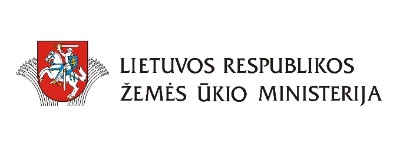 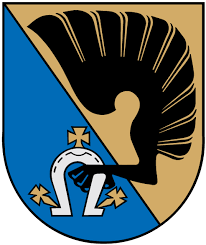 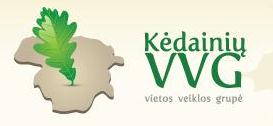 